ТЕХНИЧЕСКОЕ ОПИСАНИЕOrion-Tr Smart DC-DC charger isolated220 / 400 Watt	With 3-stage battery charge algorithmwww.victronenergy.comBluetooth SmartBluetooth, стандарт IEEE 802.15, работает в полосе радиочастот 2400 - 2483,5 МГц,  выходая мощность передатчика 40 мВт. Беспроводное решение для настройки, мониторинга   с помощью смартфонов Apple и Android, планшетов и других устройств.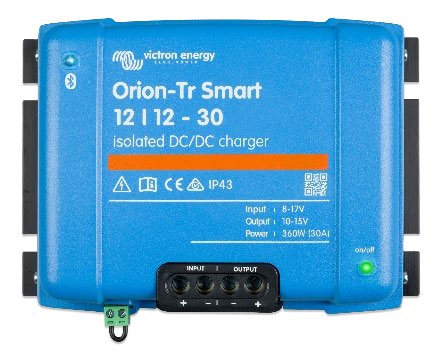 Orion-Tr Smart 12/12-30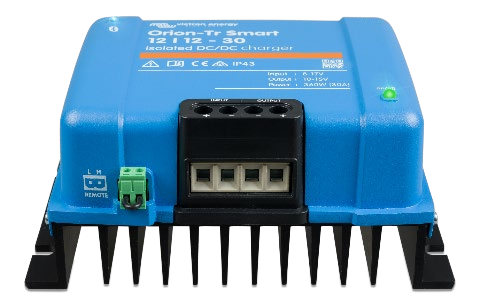 Orion-Tr Smart 12/12-30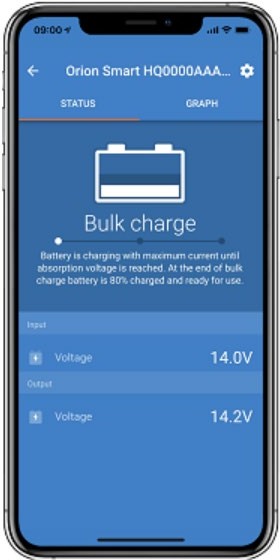 Программируемый- Алгоритм зарядки аккумулятора (настраивается) или фиксированная диаграмма.- Совместимость с интеллектуальным генератором: механизм обнаружения работы двигателя.Адаптивный трехступенчатый алгоритм зарядки: bulk – absorption – floatДля свинцово-кислотных батарей важно, чтобы при небольших разрядах время поглощения сохранялась короткой, чтобы предотвратить перезарядку батареи. После глубокого разряда время поглощения автоматически увеличивается, чтобы убедиться, что аккумулятор полностью заряжен.Для литиевых батарей время поглощения фиксировано, по умолчанию 2 часа.В качестве альтернативы можно выбрать фиксированное выходное напряжение.Дистанционное вкл-выклВыключатель дистанционного включения / выключения или релейный контакт может быть подключен к двухполюсному разъему.В качестве альтернативы, клемма H (справа) двухполюсного разъема может переключаться на батарею плюс, или клемму L (слева) двухполюсного разъема можно переключить на минус батареи (или шасси транспортного средства, например).Все модели защищены от короткого замыкания и могут быть подключены параллельно для увеличения выходного токаНеограниченное количество устройств может быть подключено параллельно.Защита по высокой температуреВыходной ток уменьшится при высокой температуре окружающей среды.Степень защиты IP43При установке с винтовыми клеммами, направленными вниз.Винтовые клеммыНикаких специальных инструментов не требуется.Входной предохранитель (не заменяемый)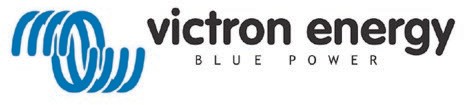 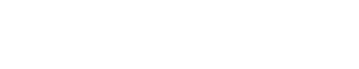 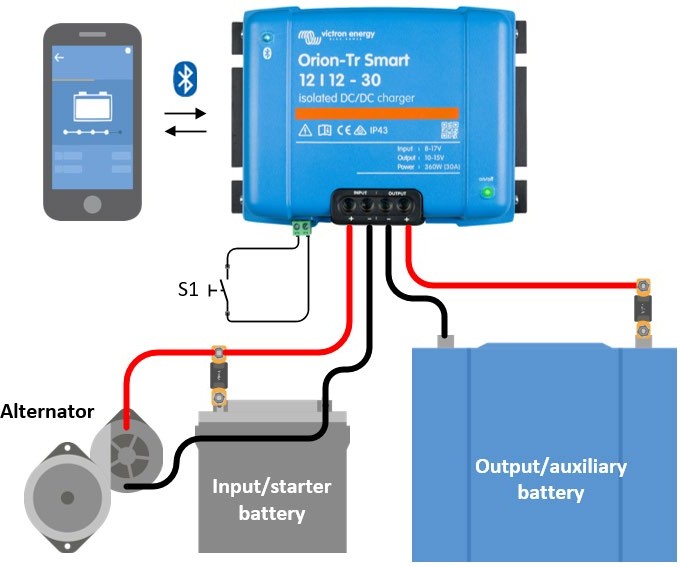 12/12-18 (220W)12/24-10 (240W)24/12-20 (240W)24/24-12 (280W)Диапазон входного напряжения Напряжение отключения Начальное напряжение Номинальное выходное напряж Диапазон регулировки Uвых Точность регулировки Uвых ЭлектрошумыВыходной ток при номинальном напряжении при 40°CМакс выходной ток (10 s)при номинальном напряжении Ток короткого замыкания Мощность при 25°CМощность при 40°CЭффективность Ток без нагрузки8-17V7V7,5V12,2V10-15V18A25A40A280W220W87%< 80mA8-17V7V7,5V24,2V20-30V10A15A25A280W240W88%< 100mA+/- 0,2V2mV rms16-35V	16-35V14V	14V15V	15V12,2V	24,2V10-15V	20-30V20A	12A25A	15A50A	30A300W	320W240W	280W88%	89%< 100mA	< 80mAТок утечки Гальваническая развязкаДиапазон рабочих температур ВлажностьDC coединения Max сечение кабеля ВесРазмерыСтандарты защитыEmission ImmunityAutomotive DirectiveМене чем 1mA200V dc между входом, выходом и корпусом-20 to +55°CMax. 95% без конденсата Винтовые клеммы 16 mm²1,3 kg (3 lb)130 x 186 x 70 mmEN 60950EN 61000-6-3, EN 55014-1EN 61000-6-2, EN 61000-6-1, EN 55014-2 ECE R10-5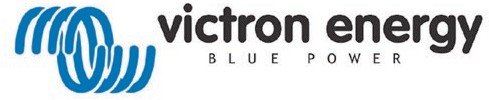 Orion-Tr Smart Chargers Isolated 360 - 400 Watt12/12-30 (360W)12/24-15 (360W)24/12-30 (360W)24/24-17 (400W)Диапазон входного напряжения Напряжение отключения Начальное напряжение Номинальное выходное напряж Диапазон регулировки Uвых Точность регулировки UвыхЭлектрошумы10-17V7V7,5V12,2V10-15V10-17V7V7,5V24,2V20-30V+/- 0,2V2mV rms20-35V14V15V12,2V10-15V20-35V14V15V24,2V20-30VВыходной ток при номинальном30A15A30A17AМакс выходной ток (10 s)	40A	25A	45A	25Aпри номинальном напряженииТок короткого замыкания	60A	40A	60A	40AМощность при 25°C	430W	430W	430W	480WМощность при  40°C	360W	360W	360W	400WЭффективность	87%	88%	88%	89%Ток без нагрузки	< 80mA	< 100mA	< 100mA	< 80mAТок утечки	Менее чем 1mAГальваническая развязка	200V dc между входом, выходом и корпусомДиапазон рабочих температур	-20 to +55°CВлажность	Max. 95% без конденсатаDC coединения	Винтовые клеммыMax сечение кабеля	16 mm²Вес	12V input and/or 12V output models: 1,8 kg (3 lb)	Other models: 1,6 kg (3.5 lb)Размеры	12V / 12V модели: 130 x 186 x 80 mmДругие модели: 130 x 186 x 70 mmСтандарты защиты	EN 60950Emission	EN 61000-6-3, EN 55014-1Immunity	EN 61000-6-2, EN 61000-6-1, EN 55014-2Automotive Directive	ECE R10-51)	If set to nominal or lower than nominal, the output voltage will remain stable within the specified input voltage range (buck-boost function). If the output voltage is set higher than nominal by a certain percentage, the minimum input voltage at which the output voltage remains stable (does     not decrease) increases by the same percentage.Note 1) The VictronConnect App will not display current in or current out. Note 2) The Orion-Tr Smart is not equipped with a VE.Direct port.Макс выходной ток (10 s)	40A	25A	45A	25Aпри номинальном напряженииТок короткого замыкания	60A	40A	60A	40AМощность при 25°C	430W	430W	430W	480WМощность при  40°C	360W	360W	360W	400WЭффективность	87%	88%	88%	89%Ток без нагрузки	< 80mA	< 100mA	< 100mA	< 80mAТок утечки	Менее чем 1mAГальваническая развязка	200V dc между входом, выходом и корпусомДиапазон рабочих температур	-20 to +55°CВлажность	Max. 95% без конденсатаDC coединения	Винтовые клеммыMax сечение кабеля	16 mm²Вес	12V input and/or 12V output models: 1,8 kg (3 lb)	Other models: 1,6 kg (3.5 lb)Размеры	12V / 12V модели: 130 x 186 x 80 mmДругие модели: 130 x 186 x 70 mmСтандарты защиты	EN 60950Emission	EN 61000-6-3, EN 55014-1Immunity	EN 61000-6-2, EN 61000-6-1, EN 55014-2Automotive Directive	ECE R10-51)	If set to nominal or lower than nominal, the output voltage will remain stable within the specified input voltage range (buck-boost function). If the output voltage is set higher than nominal by a certain percentage, the minimum input voltage at which the output voltage remains stable (does     not decrease) increases by the same percentage.Note 1) The VictronConnect App will not display current in or current out. Note 2) The Orion-Tr Smart is not equipped with a VE.Direct port.Макс выходной ток (10 s)	40A	25A	45A	25Aпри номинальном напряженииТок короткого замыкания	60A	40A	60A	40AМощность при 25°C	430W	430W	430W	480WМощность при  40°C	360W	360W	360W	400WЭффективность	87%	88%	88%	89%Ток без нагрузки	< 80mA	< 100mA	< 100mA	< 80mAТок утечки	Менее чем 1mAГальваническая развязка	200V dc между входом, выходом и корпусомДиапазон рабочих температур	-20 to +55°CВлажность	Max. 95% без конденсатаDC coединения	Винтовые клеммыMax сечение кабеля	16 mm²Вес	12V input and/or 12V output models: 1,8 kg (3 lb)	Other models: 1,6 kg (3.5 lb)Размеры	12V / 12V модели: 130 x 186 x 80 mmДругие модели: 130 x 186 x 70 mmСтандарты защиты	EN 60950Emission	EN 61000-6-3, EN 55014-1Immunity	EN 61000-6-2, EN 61000-6-1, EN 55014-2Automotive Directive	ECE R10-51)	If set to nominal or lower than nominal, the output voltage will remain stable within the specified input voltage range (buck-boost function). If the output voltage is set higher than nominal by a certain percentage, the minimum input voltage at which the output voltage remains stable (does     not decrease) increases by the same percentage.Note 1) The VictronConnect App will not display current in or current out. Note 2) The Orion-Tr Smart is not equipped with a VE.Direct port.Макс выходной ток (10 s)	40A	25A	45A	25Aпри номинальном напряженииТок короткого замыкания	60A	40A	60A	40AМощность при 25°C	430W	430W	430W	480WМощность при  40°C	360W	360W	360W	400WЭффективность	87%	88%	88%	89%Ток без нагрузки	< 80mA	< 100mA	< 100mA	< 80mAТок утечки	Менее чем 1mAГальваническая развязка	200V dc между входом, выходом и корпусомДиапазон рабочих температур	-20 to +55°CВлажность	Max. 95% без конденсатаDC coединения	Винтовые клеммыMax сечение кабеля	16 mm²Вес	12V input and/or 12V output models: 1,8 kg (3 lb)	Other models: 1,6 kg (3.5 lb)Размеры	12V / 12V модели: 130 x 186 x 80 mmДругие модели: 130 x 186 x 70 mmСтандарты защиты	EN 60950Emission	EN 61000-6-3, EN 55014-1Immunity	EN 61000-6-2, EN 61000-6-1, EN 55014-2Automotive Directive	ECE R10-51)	If set to nominal or lower than nominal, the output voltage will remain stable within the specified input voltage range (buck-boost function). If the output voltage is set higher than nominal by a certain percentage, the minimum input voltage at which the output voltage remains stable (does     not decrease) increases by the same percentage.Note 1) The VictronConnect App will not display current in or current out. Note 2) The Orion-Tr Smart is not equipped with a VE.Direct port.Макс выходной ток (10 s)	40A	25A	45A	25Aпри номинальном напряженииТок короткого замыкания	60A	40A	60A	40AМощность при 25°C	430W	430W	430W	480WМощность при  40°C	360W	360W	360W	400WЭффективность	87%	88%	88%	89%Ток без нагрузки	< 80mA	< 100mA	< 100mA	< 80mAТок утечки	Менее чем 1mAГальваническая развязка	200V dc между входом, выходом и корпусомДиапазон рабочих температур	-20 to +55°CВлажность	Max. 95% без конденсатаDC coединения	Винтовые клеммыMax сечение кабеля	16 mm²Вес	12V input and/or 12V output models: 1,8 kg (3 lb)	Other models: 1,6 kg (3.5 lb)Размеры	12V / 12V модели: 130 x 186 x 80 mmДругие модели: 130 x 186 x 70 mmСтандарты защиты	EN 60950Emission	EN 61000-6-3, EN 55014-1Immunity	EN 61000-6-2, EN 61000-6-1, EN 55014-2Automotive Directive	ECE R10-51)	If set to nominal or lower than nominal, the output voltage will remain stable within the specified input voltage range (buck-boost function). If the output voltage is set higher than nominal by a certain percentage, the minimum input voltage at which the output voltage remains stable (does     not decrease) increases by the same percentage.Note 1) The VictronConnect App will not display current in or current out. Note 2) The Orion-Tr Smart is not equipped with a VE.Direct port.Макс выходной ток (10 s)	40A	25A	45A	25Aпри номинальном напряженииТок короткого замыкания	60A	40A	60A	40AМощность при 25°C	430W	430W	430W	480WМощность при  40°C	360W	360W	360W	400WЭффективность	87%	88%	88%	89%Ток без нагрузки	< 80mA	< 100mA	< 100mA	< 80mAТок утечки	Менее чем 1mAГальваническая развязка	200V dc между входом, выходом и корпусомДиапазон рабочих температур	-20 to +55°CВлажность	Max. 95% без конденсатаDC coединения	Винтовые клеммыMax сечение кабеля	16 mm²Вес	12V input and/or 12V output models: 1,8 kg (3 lb)	Other models: 1,6 kg (3.5 lb)Размеры	12V / 12V модели: 130 x 186 x 80 mmДругие модели: 130 x 186 x 70 mmСтандарты защиты	EN 60950Emission	EN 61000-6-3, EN 55014-1Immunity	EN 61000-6-2, EN 61000-6-1, EN 55014-2Automotive Directive	ECE R10-51)	If set to nominal or lower than nominal, the output voltage will remain stable within the specified input voltage range (buck-boost function). If the output voltage is set higher than nominal by a certain percentage, the minimum input voltage at which the output voltage remains stable (does     not decrease) increases by the same percentage.Note 1) The VictronConnect App will not display current in or current out. Note 2) The Orion-Tr Smart is not equipped with a VE.Direct port.